  苗栗縣僑成國小辦理108年度上半年防災演練成果照片辦理時間:108年3月25日辦理地點:僑成國小辦理人數:325成果照片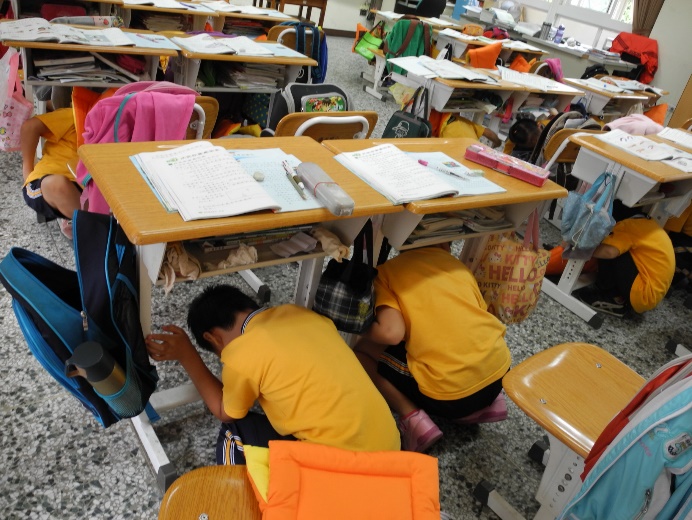 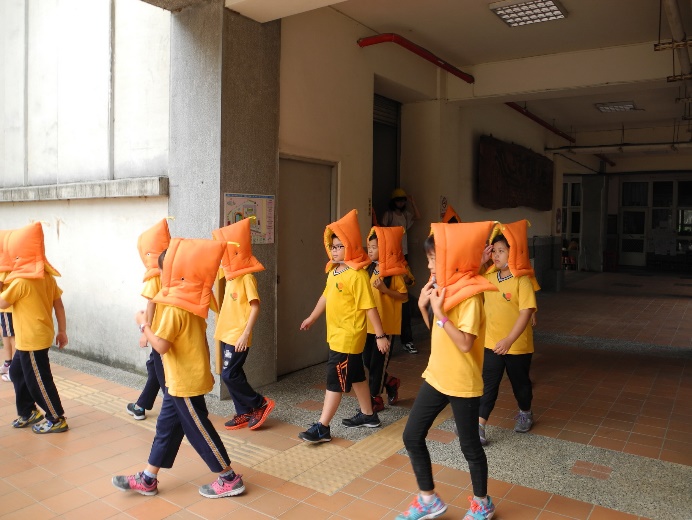 避難疏散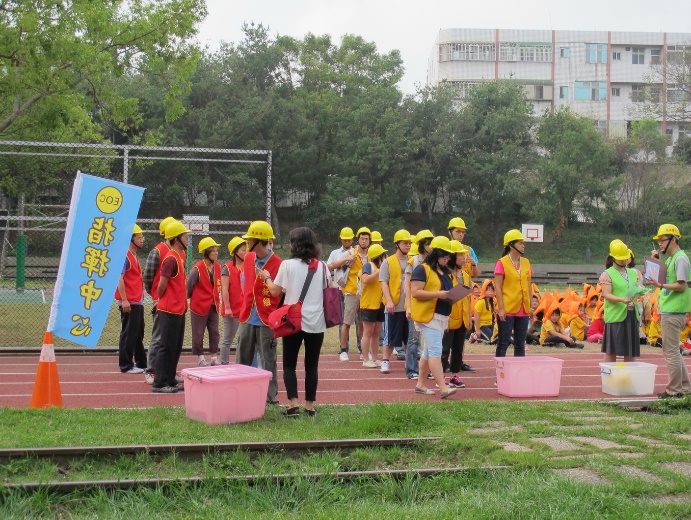 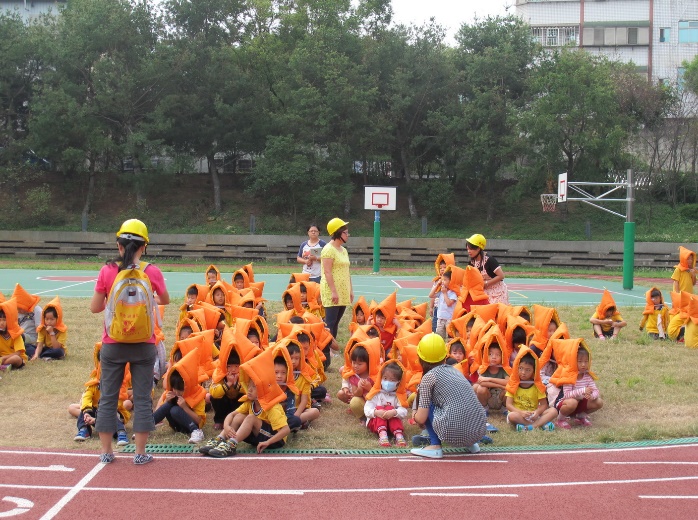 分組演練疏散